ドコモ市民活動助成プログラム説明会＆助成金活用セミナーin高知　参加申込書高知県ボランティア・ＮＰＯセンター　半田・鳴川　行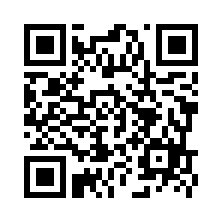 ■インターネットでのお申し込みは、下記URL又は右の二次元コードにてアクセスしてください。https://forms.gle/GLxkUdQUaPibJh466■ＦＡＸでのお申込は、下記に必要事項を記入し送信してください。（１）所属情報＊オンライン受講の場合、この欄に記載されたメールアドレスに事前に Zoom 招待メールを送信します。 同じ団体で複数のパソコンで受講する場合は、招待メールに掲載したＵＲＬを共有してください。（２）参加申込者情報＊受講定員を超えて申込みがあった場合、参加人数の調整をさせていただく場合があります。＊お申込みいただきました氏名等の個人情報は、本研修の管理運営にのみ使用します。申込締切　2022年1月7日（金）所属名連　絡担当者氏　名連　絡担当者ＴＥＬ連　絡担当者メール氏名役職名参加方法備考１□会場□オンライン2□会場□オンライン3□会場□オンライン